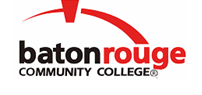 Baton Rouge Community CollegeAcademic Affairs Master SyllabusDate Approved:	1 December 2022Term and Year of Implementation:	Fall 2023Course Title:	Collision Repair AppraisalBRCC Course Rubric:	CLRP 1218Previous Course Rubric:	CLRP 2108Lecture Hours per week-lab hours per week-credit hours:	6-4-8Per semester:  Lecture Hours-Lab Hours-Instructional Contact Hours:	90-60-150Louisiana Common Course Number:	     CIP Code:	47.0603Course Description:	Covers common industry terms to use in a damage report along with collision-estimating guides to identify additional information that should be obtained from the customer prior to writing a damage report.  This course requires a fee for access to the I-CAR curriculum.Prerequisites:		CLRP 1105 and CLRP 1114Co-requisites:		CLRP 1224 and CLRP 1152Suggested Enrollment Cap:	20Learning Outcomes.  Upon successful completion of this course, the students will be able to:1.	Prepare a vehicle damage report.2.	Identify structural damage repairs.3.	Identify unrelated prior damage.4.	Finalize a vehicle damage repair.5.	Identify hidden damage.Assessment Measures.  Assessment of all learning outcomes will be measured using the following methods:1.	Practical demonstrations, and skills performances2.	Homework assignments, quizzes, and testsInformation to be included on the Instructor’s Course Syllabi:Disability Statement:  Baton Rouge Community College seeks to meet the needs of its students in many ways.  See the Office of Disability Services to receive suggestions for disability statements that should be included in each syllabus.Grading: The College grading policy should be included in the course syllabus.  Any special practices should also go here.  This should include the instructor’s and/or the department’s policy for make-up work.  For example in a speech course, “Speeches not given on due date will receive no grade higher than a sixty” or “Make-up work will not be accepted after the last day of class”.Attendance Policy:  Include the overall attendance policy of the college.  Instructors may want to add additional information in individual syllabi to meet the needs of their courses.General Policies: Instructors’ policy on the use of things such as beepers and cell phones and/or hand held programmable calculators should be covered in this section.Cheating and Plagiarism:  This must be included in all syllabi and should include the penalties for incidents in a given class.  Students should have a clear idea of what constitutes cheating in a given course.Safety Concerns:  In some courses, this may be a major issue.  For example, “No student will be allowed in the lab without safety glasses”.  General statements such as, “Items that may be harmful to one’s self or others should not be brought to class”.Library/ Learning Resources:  Since the development of the total person is part of our mission, assignments in the library and/or the Learning Resources Center should be included to assist students in enhancing skills and in using resources.  Students should be encouraged to use the library for reading enjoyment as part of lifelong learning.Expanded Course Outline:I.	Damage ReportA.	Function of a damage reportB.	Estimating systemsII.	Damage AnalysisA.	Filling in informationB.	Gathering informationIII.	Assessing Vehicle DamageA.	Obtaining information about the collisionB.	Structural damage repair requiredIV.	Pre-Existing DamageA.	Pre-existing damageB.	Labor reduction and additionsV.	Refinish OperationsA.	Refinish operationsB.	Overlap deductionVI.	Types of FinishesA.	Clearcoat finishB.	Associated itemsVII.	Finalizing Damage ReportA.	Common mechanical repairsB.	Restraints deployment